Donations to WesleyFor weekly envelopes contact Heather Swain, hmswainma@aol.com. For bank standing orders contact Tina Gowers, TinaGowers@sky.com. Thank you so much for all you are able to give, Leigh-on-Sea, , 
Website: www.wesleymethodist.org.ukFacebook: 
Twitter: @leighwesleyMMinister:  Pastor Stephen Mayo 01702 483827 Older People’s Worker: Julie Peek. Phone:  01702 479804 Lettings Coordinator:AlanSeverne, lettings@wesleymethodist.org.uk 01702711851Notices: Trudi Pipe at notices@wesleymethodist.org.uk                            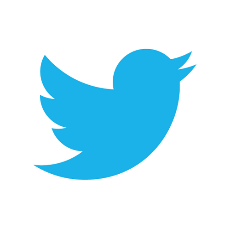 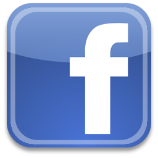 , Leigh-on-Sea, 
Minister: Pastor Stephen MayoNotices for the week 9th December 2018We extend a very warm welcome to all who are worshipping with us today. Coffee and tea are served in the concourse after Sunday morning services – please do stay if you can.Please use this notice sheet as a reminder as you pray for the life and work of this church.A prayer before we worship:
God, my creator and my unseen Guide,
you have led me to this holy place.
Let a spark of its beauty and your love
settle in my heart and live with me when I leave.Contact Details    Pastor Steve has moved as we know and his new contact details follow.  Pastor Steve Mayo, 1, Oakview Close,  483827Southend Foodbank   This week the foodbank require: Long life fruit juice and fruit squash, Long life milk (full fat & semi skimmed), Long life or tinned sponge puddings, Pasta sauce, Tinned custard. Thank you for your donations. Carol Service Wednesday 12th December 2018 at 4pm and 7pm.  As you know  have held their annual Carol Service at Wesley for a few years now.  Again we need volunteers to help steward these services.  I now have 4 people for the 4pm service but ONLY ONE FOR THE 7pm SERVICE. If you are able to help please contact me as soon as possible on 07525071023 or sue-hockett@sky.com Wesley Carol Service December 16 at 6.30 pm. All are invited.   Pleasebring along friends , family, neighbours.  Coffee and mince pies in the concourse after the service - Eileen SimmonsAmnesty International Write for Rights On Saturday 15th December from 10:00am till 1:00pm Southend Amnesty Group is holding its annual Write for Rights card and letter-writing event at The Balmoral Centre, , Westcliff-on-Sea SS0 7AU.Toy and Gift Donations Your kind donations today as part of the toy and gift service will be donated to . This is an annual project set up by Southend Council to collect, organise, wrap and distribute Christmas presents to the vulnerable children of Southend-on-Sea who may not have the opportunity to celebrate Christmas like most others. Gifts are delivered to the local children's centres, foodbanks, refuges and children's parties set up by local charities. In 2017, 1552 gifts were distributed to local children. Your donations are very gratefully received and will make a big difference to children this Christmas. Thank you. Wesley Art GroupThe Art Group will finish for this term on Monday 10th December and restart on Monday 14th January 2019.
Thank you, Annette JarvisFusion Youth and Kids – Christmas Special Thursday 13 December 6pm to 8pm for school years 1 to 6.  Inflatables, Nerf Strike Elite Shoot Out, Basketball Game, Xbox, Table Tennis, Disco, Crafts, food and lots more!  £2 entry on the night.  Parents and Church family welcome from 7.20pm to watch Christmas Panto “Where’s Baby Jesus?”, prizing giving and children’s group singing.  Contact Emma Hearn, Fusion Youth Leader for any further information, 07766 588 877 or fusionyouth@btinternet.com.Sun 9th December11am SECOND SUNDAY IN ADVENTMorning Worship: Preacher: Mr Bob BriantHymns: STF 165(verse 2 only), 106, 157, 792, 176, 706: Malachi 3. 1 – 4   St. Luke 1. 57 – 66  Mon 10th December10am10am8pmCoffee MorningWesley Art GroupWesley Theatre GroupTues 11th December10am2pmCoffee MorningAge Concern Community Club Wed 12th December10am10am2.30pm4pm7pmCoffee MorningParent and Toddler Talking Poetry - Christmas Carol Concert Carol ConcertThurs 13th December 10am6pmCoffee MorningFusion Kids/Fusion YouthFri 14th December10am2pmCoffee MorningTable Tennis 60+Sat 15th December10am11.30amCoffee MorningTime for PrayerSun 16th December11am6.30pmTHIRD SUNDAY IN ADVENTMorning Worship NATIVITYPreacher: LAWesley Carol Service